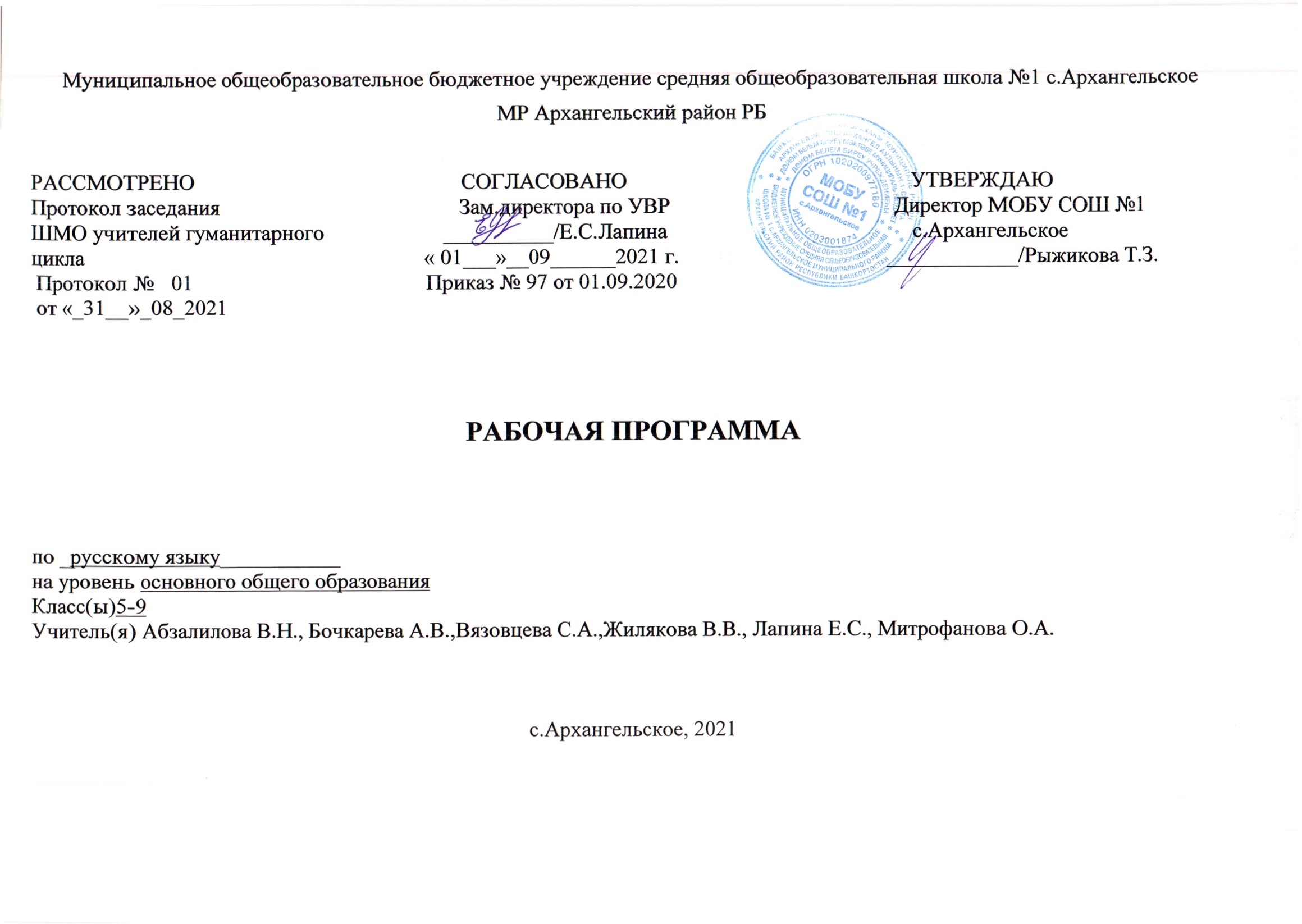 Пояснительная записка           Данная рабочая программа по предмету «Русский язык» для 5-9 классов составлена в соответствии с Федеральным государственным образовательным стандартом основного общего образованияна основе  авторской программы для общеобразовательных учреждений «Русский язык. 5-9 классы» под редакцией М.Т. Баранова, Т.А. Ладыженской, Н. М.Шанского, М: «Просвещение»,2018 г.  Реализуется  с использованием учебников:Русский язык. 5 класс. Учебник для общеобразовательных учреждений. В двух частях. Рекомендовано министерством образования и науки Российской Федерации. 4-е издание, исправленное. Под редакцией Ладыженской Т. А. –М.: Мнемозина. 2018Русский язык. 6 класс. Учебник для общеобразовательных учреждений. В двух частях. Рекомендовано министерством образования и науки Российской Федерации. 4-е издание, исправленное. Под редакцией Ладыженской Т. А. –М.: Мнемозина. 2018Русский язык. 7 класс. Учебник для общеобразовательных учреждений. В двух частях. Рекомендовано министерством образования и науки Российской Федерации. 4-е издание, исправленное. Под редакцией Ладыженской Т. А. –М.: Мнемозина. 2018Русский язык 8 класс. Учебник для общеобразовательных учреждений. В 2 ч. Под редакцией Ладыженской Т. А. –М.: Мнемозина. 2018г.Русский язык для 9 класса общеобразовательных учреждений.  Авторы: Л. А. Тростенцова, Т. А. Ладыженская, А. Д. Дейкина, О. М. Александрова; науч. ред. Н.. М. Шанский. изд.- М.:_ Просвещение, 2018г.   Целями изучения русского языка в основной школе являются:
• воспитание уважения к родному языку, сознательного отношения к нему как явлению культуры; осмысление родного языка как основного средства общения, средства получения знаний в разных сферах человеческой деятельности, средства освоения морально-этических норм, принятых в обществе; осознание эстетической ценности родного языка;
• овладение русским языком как средством общения в повседневной жизни и учебной деятельности; развитие готовности и способности к речевому взаимодействию и взаимопониманию, потребности в речевом самосовершенствовании; овладение важнейшими общеучебными умениями и универсальными учебными действиями (умения формулировать цели деятельности, планировать ее, осуществлять речевой самоконтроль и самокоррекцию; проводить библиографический поиск, извлекать и преобразовывать необходимую информацию из лингвистических словарей различных типов и других источников, включая СМИ и Интернет; осуществлять информационную переработку текста и др.);
• освоение знаний об устройстве языковой системы и закономерностях ее функционирования, о стилистических ресурсах и основных нормах русского литературного языка; развитие способности опознавать, анализировать, сопоставлять, классифицировать и оценивать языковые факты; овладение на этой основе культурой устной и письменной речи, видами речевой деятельности, правилами использования языка в разных ситуациях общения, нормами речевого этикета; обогащение активного и потенциального словарного запаса; расширение объема используемых в речи грамматических средств; совершенствование способности применять приобретенные знания, умения и навыки в процессе речевого общения в учебной деятельности и повседневной жизни. Описание места учебного предмета «Русский язык»
в учебном (образовательном) планеПланируемые результаты изучения учебного предмета
  «Русский  язык»Личностными результатами освоения выпускниками основной школы программы по русскому (родному) языку являются:
1) понимание русского языка как одной из основных национально-культурных ценностей русского народа, определяющей роли родного языка в развитии интеллектуальных, творческих способностей и моральных качеств личности, его значения в процессе получения школьного образования;
2) осознание эстетической ценности русского языка; уважительное отношение к родному языку, гордость за него; потребность сохранить чистоту русского языка как явления национальной культуры; стремление к речевому самосовершенствованию;
3) достаточный объем словарного запаса и усвоенных грамматических средств для свободного выражения мыслей и чувств в процессе речевого общения; способность к самооценке на основе наблюдения за собственной речью.
Метапредметными результатами освоения выпускниками основной школы программы по русскому (родному) языку являются:
1) владение всеми видами речевой деятельности:
Аудирование и чтение:
• адекватное понимание информации устного и письменного сообщения (коммуникативной установки, темы текста, основной мысли; основной и дополнительной информации);
• владение разными видами чтения (поисковым, просмотровым, ознакомительным, изучающим) текстов разных стилей и жанров;
• адекватное восприятие на слух текстов разных стилей и жанров; владение разными видами аудирования (выборочным, ознакомительным, детальным);
• способность извлекать информацию из различных источников, включая средства массовой информации, компакт-диски учебного назначения, ресурсы Интернета; 
свободно пользоваться словарями различных типов, справочной литературой, в том числе и на электронных носителях;
• овладение приемами отбора и систематизации материала на определенную тему; умение вести самостоятельный поиск информации; способность к преобразованию, сохранению и передаче информации, полученной в результате чтения или аудирования;
• умение сопоставлять и сравнивать речевые высказывания с точки зрения их содержания, стилистических особенностей и использованных языковых средств;
говорение и письмо:
• способность определять цели предстоящей учебной деятельности (индивидуальной и коллективной), последовательность действий, оценивать достигнутые результаты и адекватно формулировать их в устной и письменной форме;
• умение воспроизводить прослушанный или прочитанный текст с заданной степенью свернутости (план, пересказ, конспект, аннотация);
• умение создавать устные и письменные тексты разных типов, стилей речи и жанров с учетом замысла, адресата и ситуации общения;
• способность свободно, правильно излагать свои мысли в устной и письменной форме, соблюдать нормы построения текста (логичность, последовательность, связность, соответствие теме и др.); адекватно выражать свое отношение к фактам и явлениям окружающей действительности, к прочитанному, услышанному, увиденному;
• владение различными видами монолога (повествование, описание, рассуждение; сочетание разных видов монолога) и диалога (этикетный, диалог-расспрос, диалог-побуждение, диалог — обмен мнениями и др.; сочетание разных видов диалога);
• соблюдение в практике речевого общения основных орфоэпических, лексических, грамматических, стилистических норм современного русского литературного языка; соблюдение основных правил орфографии и пунктуации в процессе письменного общения;
• способность участвовать в речевом общении, соблюдая нормы речевого этикета; адекватно использовать жесты, мимику в процессе речевого общения;
• способность осуществлять речевой самоконтроль в процессе учебной деятельности и в повседневной практике речевого общения; способность оценивать свою речь с точки зрения ее содержания, языкового оформления; умение находить грамматические и речевые ошибки, недочеты, исправлять их; совершенствовать и редактировать собственные тексты;
• умение выступать перед аудиторией сверстников с небольшими сообщениями, докладом, рефератом; участие в спорах, обсуждениях актуальных тем с использованием различных средств аргументации;
2) применение приобретенных знаний, умений и навыков в повседневной жизни; способность использовать родной язык как средство получения знаний по другим учебным предметам; применение полученных знаний, умений и навыков анализа языковых явлений на межпредметном уровне (на уроках иностранного языка, литературы и др.);
3) коммуникативно целесообразное взаимодействие с окружающими людьми в процессе речевого общения, совместного выполнения какого-либо задания, участия в спорах, обсуждениях актуальных тем; овладение национально-культурными нормами речевого поведения в различных ситуациях формального и неформального межличностного и межкультурного общения.
Предметными результатами освоения выпускниками основной школы программы по русскому (родному) языку являются:
1) представление об основных функциях языка, о роли русского языка как национального языка русского народа, как государственного языка Российской Федерации и языка межнационального общения, о связи языка и культуры народа, о роли родного языка в жизни человека и общества;
2) понимание места родного языка в системе гуманитарных наук и его роли в образовании в целом;
3) усвоение основ научных знаний о родном языке; понимание взаимосвязи его уровней и единиц;
4) освоение базовых понятий лингвистики: лингвистика и ее основные разделы; язык и речь, речевое общение, речь устная и письменная; монолог, диалог и их виды; ситуация речевого общения; разговорная речь, научный, публицистический, официально-деловой стили, язык художественной литературы; жанры научного, публицистического, официально-делового стилей и разговорной речи; функционально-смысловые типы речи (повествование, описание, рассуждение); текст, типы текста; основные единицы языка, их признаки и особенности употребления в речи;
5) овладение основными стилистическими ресурсами лексики и фразеологии русского языка, основными нормами русского литературного языка (орфоэпическими, лексическими, грамматическими, орфографическими, пунктуационными), нормами речевого этикета и использование их в своей речевой практике при создании устных и письменных высказываний;
6) опознавание и анализ основных единиц языка, грамматических категорий языка, уместное употребление языковых единиц адекватно ситуации речевого общения;
7) проведение различных видов анализа слова (фонетический, морфемный, словообразовательный, лексический, морфологический), синтаксического анализа словосочетания и предложения, многоаспектного анализа текста с точки зрения его основных признаков и структуры, принадлежности к 
определенным функциональным разновидностям языка, особенностей языкового оформления, использования выразительных средств языка;
8) понимание коммуникативно-эстетических возможностей лексической и грамматической синонимии и использование их в собственной речевой практике;
9) осознание эстетической функции родного языка, способность оценивать эстетическую сторону речевого высказывания при анализе текстов художественной литературы.Содержание  учебного курсаСодержание курса русского языка в основной школе обусловлено общей нацеленностью образовательного процесса на достижение метапредметных и предметных целей обучения, что возможно на основе компетентностного подхода, который обеспечивает формирование и развитие коммуникативной, языковой и лингвистической (языковедческой) и культуроведческой компетенций.
Коммуникативная компетенция предполагает овладение видами речевой деятельности и основами культуры устной и письменной речи, базовыми умениями и навыками использования языка в жизненно важных для данного возраста сферах и ситуациях общения. Коммуникативная компетентность проявляется в умении определять цели коммуникации, оценивать речевую ситуацию, учитывать намерения и способы коммуникации партнера, выбирать адекватные стратегии коммуникации, быть готовым к осмысленному изменению собственного речевого поведения.
Языковая и лингвистическая (языковедческая) компетенции формируются на основе овладения необходимыми знаниями о языке как знаковой системе и общественном явлении, его устройстве, развитии и функционировании; освоения основных норм русского литературного языка; обогащения словарного запаса и грамматического строя речи учащихся; формирования способности к анализу и оценке языковых явлений и фактов, необходимых знаний о лингвистике как науке, ее основных разделах и базовых понятиях; умения пользоваться различными видами лингвистических словарей.
Культуроведческая компетенция предполагает осознание родного языка как формы выражения национальной культуры, понимание взаимосвязи языка и истории народа, национально-культурной специфики русского языка, освоение норм русского речевого этикета, культуры межнационального общения; способность объяснять значения слов с национально-культурным компонентом.
В рабочей программе реализован коммуникативно-деятельностный подход, предполагающий предъявление материала не только в знаниевой, но и в деятельностной форме. Каждый раздел курса представлен в виде двух блоков. 
В первом (под цифрой 1) дается перечень лингвистических понятий, обозначающих языковые и речевые явления и особенности их функционирования. Во втором (под цифрой 2) перечисляются основные виды учебной деятельности, которые отрабатываются в процессе изучения данных понятий.
Усиление коммуникативно-деятельностной направленности курса русского (родного) языка, нацеленность его на метапредметные результаты обучения являются важнейшими условиями формирования функциональной грамотности как способности человека максимально быстро адаптироваться во внешней среде и активно в ней функционировать.
Основными индикаторами функциональной грамотности, имеющей метапредметный статус, являются: коммуникативные универсальные учебные действия (владеть всеми видами речевой деятельности, строить продуктивное речевое взаимодействие со сверстниками и взрослыми; адекватно воспринимать устную и письменную речь; точно, правильно, логично и выразительно излагать свою точку зрения по поставленной проблеме; соблюдать в процессе коммуникации основные нормы устной и письменной речи и правила русского речевого этикета и др.); познавательные универсальные учебные действия (формулировать проблему, выдвигать аргументы, строить логическую цепь рассуждения, находить доказательства, подтверждающие или опровергающие тезис; осуществлять библиографический поиск, извлекать необходимую информацию из различных источников; определять основную и второстепенную информацию, осмысливать цель чтения, выбирая вид чтения в зависимости от коммуникативной цели; применять методы информационного поиска, в том числе с помощью компьютерных средств; перерабатывать, систематизировать информацию и предъявлять ее разными способами и др.); регулятивные универсальные учебные действия (ставить и адекватно формулировать цель деятельности, планировать последовательность действий и при необходимости изменять ее; осуществлять самоконтроль, самооценку, самокоррекцию и др.). Основные компоненты функциональной грамотности базируются на видах речевой деятельности и предполагают целенаправленное развитие речемыслительных способностей учащихся, прежде всего в процессе изучения родного языка в школе.
Формирование функциональной грамотности, совершенствование речевой деятельности учащихся строится на основе знаний об устройстве русского языка и об особенностях его употребления в разных условиях общения. Процесс обучения должен быть ориентирован не только на формирование навыков анализа языка, способности классифицировать языковые явления и факты, но и на воспитание речевой культуры, формирование таких жизненно важных умений, как использование различных видов чтения, информационная переработка текстов, различные формы поиска информации и разные способы передачи ее в соответствии с речевой ситуацией и нормами литературного языка и этическими нормами общения. Таким образом, обучение русскому (родному) языку в основной школе должно обеспечить общекультурный уровень человека, способного в дальнейшем продолжить обучение в различных образовательных учреждениях: в старших классах средней полной школы, в средних специальных учебных заведениях.Содержание учебного предмета«Русский язык»5 класс(170 ч)Язык и общение(2ч+ 1ч)Язык и человек. Общение устное и письменное. Стили речи.Повторение изученного в начальных классах  (17ч+ 3ч)I. Части слова. Орфограмма. Место орфограмм в словах. Правописание проверяемых и непроверяемых гласных и согласных в корне слова. Правописание букв и, а, у после шипящих. Разделительные ъ и ь.Самостоятельные и служебные части речи.Имя существительное: три склонения, род, падеж, число. Правописание гласных в падежных окончаниях существительных. Буква ь на конце существительных после шипящих.Имя прилагательное: род, падеж, число. Правописание гласных в падежных окончаниях прилагательных.Местоимения 1, 2и 3-го лица.Глагол: лицо, время, число, род (в прошедшем времени); правописание гласных в личных окончаниях наиболее употребительных глаголов I и II спряжения; буква ь во 2-ом лице единственного числа глаголов. Правописание –тсяи –ться; раздельное написаниене с глаголами.Наречие (ознакомление).Предлоги и союзы. Раздельное написание предлогов со словами.II. Текст. Тема текста. Стили.Синтаксис. Пунктуация. Культура речи (23ч+ 7ч)I. Основные синтаксические единицы: словосочетание, предложение, текст.Пунктуация как раздел науки о языке.Словосочетание: Главные и зависимые слова всловосочетании.Предложение: простое предложение; виды предложений по цели высказывания (повествовательные, вопросительные, побудительные). Восклицательные и невосклицательные предложения. Знаки препинания: знаки завершения (в конце предложения), выделения, разделения (повторение).Грамматическая основа предложения.Главные члены предложения. Второстепенные члены предложения: определение, дополнение, обстоятельство.Нераспространенные и распространенные предложения. Предложения с однородными членами, не связанными союзами, а также связанными союзамиа, но и одиночным союзом и; запятая междуоднородными членами без союзов и с союзами а, но, и. Обобщающие слова перед однородными членами. Двоеточие послеобобщающего слова.Синтаксический разбор словосочетания и предложения.Обращение, знаки препинания при нем.Вводные слова и словосочетания.Сложное предложение. Наличие двух и более грамматических основ как признак сложного предложения. Сложные предложения с союзами.Запятая между простыми предложениями в сложном предложении перед и, а, но, чтобы, потому что, когда, который, что, если.Прямая речь после слов автора и перед ними; знаки препинания при прямой речи.Диалог. Тире в наличие реплик диалога.II. Умение интонационно правильно произносить повествовательные, вопросительные, побудительные и восклицательные предложения, а также предложения с обобщающим словом.III. Речь устная и письменная; диалогическая и монологическая. Основная мысль текста. Этикетные диалоги. Письмо как одна из разновидностей текста.Фонетика. Орфография. Орфоэпия.  Графика. Культура речи. (12ч+3ч)I. Фонетика как раздел науки о языке. Звук как единица языка. Звуки речи; гласные и согласные звуки. Ударение в слове. Гласные ударные и безударные. Твердые и мягкие согласные. Твердые и мягкие согласные, не имеющие парных звуков. Звонкие и глухие согласные. Сонорные согласные. Шипящие и ц. Сильные и слабые позиции звуков.Фонетический разбор слова.Орфоэпические словари.Графика как раздел науки о языке. Обозначение звуков речи на письме; алфавит. Рукописные и печатные буквы; прописные и строчные. Каллиграфия.Звуковое значение букв е, ё, ю, я. Обозначение мягкости согласных. Опознавательные признаки орфограмм.Орфографический разбор. Орфографические словари.II. Умение соблюдать основные правила литературного произношения в рамках требований учебника; произносить гласные и согласные перед гласным е.Умение находить справки о произношении слов в различных словарях (в том числе орфоэпических).III. Типы текстов. Повествование. Описание (предмета), отбор языковых средств в зависимости от темы, цели, адресата высказывания.Лексика. Культура речи (6ч+2ч)I. Лексикакак раздел науки о языке. Слово как единица языка. Слово и его лексическое значение. Многозначные и однозначные слова. Прямое и переносное значения слов. Омонимы. Синонимы. Антонимы. Толковые словари.II. Умение пользоваться толковым словарем, словарем антонимов и другими школьными словарями. Умение употреблять слова в свойственном им значении.III. Создание текста на основе исходного (подробное изложение), членение его на части. Описание     изображенного на картине с использованием необходимых языковых средств.Морфемика. Орфография. Культура речи (18ч+ 4ч)Морфемикакак раздел науки о языке. Морфема как минимальная значимая часть слов. Изменение и образование слов. Однокоренные слова.  Основа и окончание в самостоятельных словах. Нулевое окончание. Роль окончаний в словах. Корень, суффикс, приставка; их значение в слове. Чередование гласных и согласных в слове. Варианты морфем. Морфемный разбор слов. Морфемные словари. Орфография как раздел науки о языке. Орфографическое правило.Правописание гласных и согласных в приставках; буквы з исна конце приставок. Правописание чередующихся гласных о и а в корнях-лож- -лаг-, -рос--раст-. Буквы о и е после шипящих в корне. Буквы ы иипосле ц.II. Умение употреблять слова с разными приставками и суффиксами. Умение пользоваться орфографическими и морфемными словарями.III. Рассуждение в повествовании. Рассуждение, его структура и разновидности.Морфология. Орфография. Культура речи(56ч+ 14ч)Имя существительное(17ч+ 4ч)I. Имя существительное как часть речи. Синтаксическая роль имени существительного в предложении.Существительные одушевленные и неодушевленные (повторение). Существительные собственные и нарицательные. Большая буква в географических названиях, в названиях улиц и площадей, в названиях исторических событий. Большая буква в названиях книг, газет, журналов, картин и кинофильмов, спектаклей, литературных и музыкальных произведений; выделение этих названий кавычками. Род существительных. Три склонения имен существительных: изменение существительных по падежам и числам.Существительные, имеющие форму только единственного или множественного числа.Морфологический разбор слов.Буквы о и е после шипящих и ц в окончаниях существительных.Склонение существительных на -ия, -ие, -ий. Правописание гласных в падежных окончаниях имен существительных.II. Умение согласовать прилагательные и глаголы прошедшего времени с существительными, род которых может быть определен неверно (н.-р, фамилия, яблоко).Умение правильно образовывать формы именительного (инженеры, выборы) и родительного (чулок, мест) падежей множественного числа.Умение использовать в речи существительные-синонимы для более точноговыражения мыслей и для устранения неоправданного повтора одних и тех же слов.III. Доказательства и объяснения в рассуждении.Имя прилагательное (10ч+ 4ч)I. Имя прилагательное как часть речи. Синтаксическая роль имени прилагательного в предложении.Полные и краткие прилагательные.Правописание гласных в падежных окончаниях прилагательных с основой на шипящую. Неупотребление буквы ь на конце кратких прилагательных с основой на шипящую.Изменение полных прилагательных по родам, числам, падежам, а кратких – по родам и числам.II. Умение правильно ставить ударение в краткой форме прилагательных (труден, трудна, трудно).Умение пользоваться в речи прилагательными-синонимамидля более точного выражения мыслей и для устранения неоправданного повтора одних и тех же слов.III. Описание животного. Структура текста данного жанра. Стилистические разновидности этого жанра.Глагол (26ч+ 6ч)I. Глагол как часть речи.Синтаксическая роль глаголав предложении.Неопределенная форма глагола (инфинитив на -ть (-ться), -ти (-тись), -чь (-чься).Правописание-тся (-ться), -чь (-чься) в неопределенной форме (повторение).Совершенный и несовершенный вид глагола; Iи II спряжение. Правописание гласных в безударных личных окончаниях глаголов.Правописание чередующихся гласных е ии в корнях глаголов -бер – бир-, -дер – дир-, -мер – мир-,-пер – пир-, -тер – тир-, -стел – стил-. Правописание  не с глаголами.II. Соблюдение правильного ударения в глаголах, при произношении которых допускаются ошибки (начать, начал, начала).Умение согласовывать глагол-сказуемое в прошедшем времени с подлежащим, выраженным существительным среднего рода и собирательным существительным. Умение употреблять при глаголах имена существительные в нужном падеже.Умение использовать в речи глаголы-синонимыдля более точного выражения мыслей и для устранения неоправданного повтора одних и тех же слов.III. Понятие о рассказе, об особенностях его структуры и стиля. невыдуманный рассказ о себе. Рассказы по сюжетным картинкам.Повторение и систематизация изученного в 5 классе (3ч+2ч)Разделы науки о языке.Орфограммы в приставках и корнях слов.Орфограммы в окончаниях слов.Употребление букв ъ и ь.Знаки препинания в простом предложении.Знаки препинания в сложном предложении.6 класс(204 ч)Язык. Речь. Общение.Русский язык - один из развитых языков мира ( 3ч+1ч)Повторение изученного в 5 классе (6ч + 2ч)Деление текста на части; официально-деловой стиль, его языковые особенности.Текст.         (3ч + 2ч)Текст и его особенности. Признаки текста.Лексика. Культура речи (10ч + 2ч)I. Повторение пройденного по лексике в 5 классе.Исконно русские слова. Заимствованные слова. Общеупотребительные слова. Профессионализмы, диалектизмы, жаргонизмы. Нейтральные и стилистически окрашенные слова. Устаревшие слова. Неологизмы.Основные пути пополнения словарного состава русского языка.Толковые словари иностранных слов, устаревших слов.Фразеология. Культура речи.  (3ч + 1ч )Фразеология как раздел науки о языке. Свободные сочетания слов и фразеологические обороты. Основные признаки фразеологизмов. Стилистически нейтральные и окрашенные фразеологизмы. Источники фразеологизмов. Использование фразеологизмов в речи. Фразеологический словарь.II. Умение определять по толковому словарю, из какого языка заимствовано слово, относится ли оно к устаревшим, диалектным или профессиональным словам.Умение пользоваться словарями иностранных слов, устаревших слов, фразеологическими словарями.III. Сбор и анализ материалов к сочинению: рабочие материалы. Сжатый пересказ исходного текста.Словообразование. Орфография. Культура речи. ( 31ч+4ч)I. Повторение пройденного по морфемике в 5 классе.Основные способы образования слов в русском языке: с помощью морфем (морфологический) - приставочный, суффиксальный, приставочно-суффиксальный, бессуффиксный; осново- и словосложение, сложение полных и сокращенных слов, аббревиация (сокращение слов и словосочетаний). Образование слов в результате слияния сочетаний слов в слово.Понятие об этимологии и этимологическом разборе слов. Этимологические словари.Правописание чередующихся гласных о и ав  корнях-гор- - -гар-, -кос- - -кас-. Правописание гласных в приставках пре- и при-, буквы ы и и после приставок на согласные. Правописание соединительных гласных о и е.II. Умение согласовывать со сложносокращенными словами прилагательные и глаголы в прошедшем времени.III. Описание помещения, структура этого текста, языковые особенности. Систематизация материала к сочинению; сложный план. Выборочный пересказ исходного текста.Морфология. Орфография. Культура речи. (113ч + 17ч)Имя существительное(22ч+3ч)I. Повторение сведений об имени существительном, полученных в 5 классе.Склонение существительных на -мя. Несклоняемые существительные. Текстообразующая роль существительных. Словообразование имен существительных.Не с существительными. Правописание гласных в суффиксах -ек, -ик; буквы о и е после шипящих и ц в суффиксах -ок (-ек), -онк, -онок. Согласные ч и щ в суффиксе -чик (-щик).II. Умение правильно образовывать формы косвенных падежей существительных на -мя, правильно употреблять в речи несклоняемые существительные, согласовывать прилагательные и глаголы в форме прошедшего времени с существительными общего рода (например, белоручка, сирота и др.).Умение определять значения суффиксов имен существительных (увеличительное, пренебрежительное и уменьшительно-ласкательное).III. Различные сферы употребления устной публичной речи.Имя прилагательное(22ч+3ч)I. Повторение сведений об имени прилагательном, полученных в 5 классе.Качественные, относительные и притяжательные прилагательные. Степени сравнения прилагательных; образование степеней сравнения. Словообразование имен прилагательных.Не с именами прилагательными. Буквы о и е после шипящих и ц в суффиксах прилагательных; правописание гласных и согласных в суффиксах -ан- (-ян-), -ин-, -онн- (-енн-) в именах прилагательных; различение на письме суффиксов -к- и -ск- Слитное и дефисное написание сложных прилагательных.II. Умение правильно образовывать степени сравнения прилагательных, соблюдать правильное ударение при образовании степеней сравнения, определять значение суффиксов в именах прилагательных (уменьшительно-ласкательное и неполноты качества).Умение употреблять в речи прилагательные в переносном значении.III. Описание природы, структуры данного текста, его языковые особенности; описание предметов, находящихся вблизи и вдали. Выборочный пересказ исходного текста с описанием природы. Описание пейзажа по картине.Публичное выступление о произведении народного промысла.Имя числительное(16ч+2ч)I. Имя числительное как часть речи. Синтаксическая роль имен числительных в предложении. Числительные количественные и порядковые. Числительные простые и составные. Текстообразующая роль числительных.Склонение количественных числительных. Правописание гласных в падежных окончаниях; буква ь в середине и на конце числительных. Слитное и раздельное написание числительных.Склонение порядковых числительных. Правописание гласных в падежных окончаниях порядковых числительных.II. Умение употреблять числительные для обозначения дат, правильно употреблять числительные двое, трое и др., числительные оба, обе в сочетании с существительными.Умение выражать приблизительное количество с помощью сочетания количественного числительного и существительного (например, минут пять, километров десять).III. Публичное выступление - призыв, его структура, языковые особенности. Пересказ исходного текста с цифровым материалом.Местоимение(23ч+ 3ч)I. Местоимение как часть речи. Синтаксическая роль местоимений в предложении. Разряды местоимений. Склонение местоимений. Текстообразующая роль местоимений.Раздельное написание предлогов с местоимениями. Буква н в личных местоимениях 3-го лица после предлогов. Образование неопределенных местоимений. Дефис в неопределенных местоимениях перед суффиксами -то, -либо, -нибудь и после приставки кое-.Не в неопределенных местоимениях. Слитное и раздельное написание не и ни в отрицательных местоимениях.II. Умение употреблять личные местоимения 3-го лица в соответствии со смыслом предшествующего предложения. Умение правильно использовать местоимения как средство связи предложений и частей текста.III. Рассказ по воображению, по сюжетным рисункам; строение, языковые особенности данных текстов.Рассуждение как тип текста, его строение (тезис, аргумент, вывод), языковые особенности.Глагол(30ч+6ч)I. Повторение сведений о глаголе, полученных в 6 классе.Переходные и непереходные глаголы. Изъявительное, условное и повелительное наклонения. Раздельное написание частицы бы (б) с глаголами в условном наклонении. Буквы ь и и в глаголах в повелительном наклонении. Разноспрягаемые глаголы. Безличные глаголы. Текстообразующая роль глаголов. Словообразование глаголов.Правописание гласных в суффиксах -ова(ть), -ева(ть) и -ыва(ть), -ива(ть).II. Умение употреблять формы одних наклонений в значении других и неопределенную форму (инфинитив) в значении разных наклонений.III. Рассказ на основе услышанного, его строение, языковые особенности. Пересказ исходного текста от лица кого-либо из его героев. Рассказ по сюжетным картинкам с включением части готового текста.Повторение и систематизация изученного в 5- 6 классах. (14ч + 2ч)Разделы науки о языке. Орфография. Орфографический разбор.Пунктуация. Пунктуационный разбор.Лексика и фразеология.Словообразование. Морфемный и словообразовательный разбор.Морфология. Морфологический разбор.Синтаксис. Синтаксический разбор.7 класс   (136ч)Русский язык как развивающееся явление  (1ч)Повторениеизученного  в 5 - 6 классах (15ч + 2ч)Публицистический стиль, его жанры, языковые особенности.Морфология. Орфография. Культура речи.Причастие  (25ч + 7ч)I. Повторение пройденного о глаголе в V и VI классах. Причастие. Свойства прилагательных и глаголов у причастия. Синтаксическая роль причастий в предложении. Действительные и страдательные причастия. Полные и краткие страдательные причастия. Причастный оборот; выделение запятыми причастного оборота. Текстообразующая роль причастий.Склонение полных причастий и правописание гласных в падежных окончаниях причастий. Образование действительных и страдательных причастий настоящего и прошедшего времени (ознакомление).Не с причастиями. Правописание гласных в суффиксах действительных и страдательных причастий. Одна и две буквы н в суффиксах полных причастий и прилагательных, образованных от глаголов. Одна буква н в кратких причастиях.II.Умение правильно ставить ударение в полных и кратких страда
тельных причастиях (принесённый, принесён, принесена, принесено, при
несены), правильно употреблять причастия с суффиксом -ся, согласовывать причастия с определяемыми существительными, строить предложения с причастным  оборотом.III.Описание внешности человека: структура текста, языковые особенности (в том числе специальные «портретные» слова). Устный пересказ исходного текста с описанием внешности. Выборочное изложение текста с описанием внешности. Описание внешности знакомого по личным впечатлениям, по фотографии.Виды публичных общественно-политических выступлений. Их структура.Деепричастие (10ч + 1ч)I. Повторение пройденного о глаголе в V и VI классах.Деепричастие. Глагольные и наречные свойства деепричастия. Синтаксическая роль деепричастий в предложении. Текстообразующая роль деепричастий. Деепричастный оборот; знаки препинания при деепричастном обороте. Выделение одиночного деепричастия запятыми (ознакомление). Деепричастия совершенного и несовершенного вида  и их образование.Не с деепричастиями.II.Умение правильно строить предложение с деепричастным оборотом.III. Рассказ по картине.Наречие  (22ч + 9ч)I. Наречие как часть речи. Синтаксическая роль наречий в предложении. Степени сравнения наречий и их образование. Текстообразующая   роль   наречий.   Словообразование   наречий.Правописание не с наречиями на -ои-е; не-и ни- в наречиях. Одна и две буквы я в наречиях на -ои-е.Буквы ояепосле шипящих на конце наречий. Суффиксы -ои-а на конце наречий. Дефис между частями слова в наречиях. Слитные и раздельные написания наречий. Буква ъ после шипящих на конце наречий.II.Умение правильно ставить ударение в наречиях.
Умение использовать в речи наречия-синонимы и  антонимы.III.Описание действий как вид текста: структура текста, его языковые особенности. Пересказ исходного текста с описанием действий.Категория состояния (2ч + 2ч)I.Категория состояния как часть речи. Ее отличие от наречий. Синтаксическая роль слов категории состояния.II.Выборочное изложение текста с описанием состояния человека или природы.Служебные части речи. Культура речи.(1ч )Предлог  (8ч)I.Предлог как служебная часть речи. Синтаксическая роль предлогов в предложении. Непроизводные и производные предлоги. Простые и составные предлоги. Текстообразующаярольпредлогов.
Слитные и раздельные написания предлогов (в течение, ввиду, вследствие и др.). Дефис в предлогах из-за, из-под.II.Умение правильно употреблять предлоги в и на, с и из. Умение правильно употреблять существительные с предлогами по, благодаря, согласно, вопреки.Умение пользоваться в речи предлогами-синонимами.III.Рассказ от своего имени на основе прочитанного. Рассказ на основе увиденного на картине.Союз  (11ч + 1ч)I.	Союз как служебная часть речи. Синтаксическая роль союзов в предложении. Простые и составные союзы. Союзы сочинительные и подчинительные; сочинительные союзы — соединительные, разделительные и противительные. Употребление сочинительных союзов в простом и сложном предложениях; употребление подчинительных союзов в сложном предложении. Текстообразующая роль союзов.Слитные и раздельные написания союзов. Отличие на письме союзовзато, тоже, чтобы от местоимений с предлогом и частицами и союза также от наречия так с частицей же.II. Умение пользоваться  в речи союзами-синонимами.III. Устное рассуждение на дискуссионную тему; его языковые особенности.Частица  (10ч + 4ч)I.Частица как служебная часть речи. Синтаксическая роль частиц в предложении. Формообразующие и смысловые частицы. Текстообразующая роль частиц.Различение на письме частиц не и ни. Правописание не и ни с различными частями речи.II.Умение выразительно читать предложения с модальными частицами.III.Рассказ по данному сюжету.Междометие. Звукоподражательные слова  (1ч)I.	Междометие как часть речи. Синтаксическая роль междометий в предложении.Звукоподражательные слова  и  их отличие от  междометий. Дефис в междометиях. Интонационное выделение междометий. Запятая и восклицательный знак при междометиях.II. Умение   выразительно   читать   предложения   с   междометиями.Повторение и систематизация пройденного в5- 7 классах. (6ч+1ч)Разделы науки о языке.Фонетика. Графика.Лексика и фразеология.Морфемика и словообразование.Морфология и орфография.Синтаксис пунктуация.Сочинение-рассуждение на морально-этическую тему или публичное выступление на эту тему8 класс (102 ч)Русский язык в современном мире(1ч)Повторение изученного в 5- 7 классах (5ч + 2ч)Синтаксис. Пунктуация. Культура речи. (6ч + 1ч )Словосочетание.I. Повторение пройденного материала о словосочетании в 5 классе.Связь слов в словосочетании: согласование, управление, примыкание. Виды словосочетаний по морфологическим свойствам главного слова (глагольные, именные, наречные).II. Умение правильно употреблять форму зависимого слова при согласовании и управлении. Умение использовать в речи синонимические по значению словосочетания.Простое предложение (2ч+1ч)I. Повторение пройденного материала о предложении. Грамматическая (предикативная) основа предложения.Особенности связи подлежащего и сказуемого. Порядок слов в предложении. Интонация простого предложения. Логическое ударение.II. Умение выделять с помощью логического ударения и порядка слов наиболее важное слово в предложении, выразительно читать предложения.Ш. Описание архитектурных памятников как вид текста; структура текста, его языковые особенности.Простые двусоставные предложенияГлавные члены предложения (9ч + 2ч)I. Повторение пройденного материала о подлежащемСпособы выражения подлежащего. Повторение изученного о сказуемом. Составное глагольное сказуемое. Составное именное сказуемое. Тире между подлежащим и сказуемым.Синтаксические синонимы главных членов предложения, их текстообразующая роль.II. Умение интонационно правильно произносить предложения с отсутствующей связкой; согласовывать глагол-сказуемое с подлежащим, выраженным словосочетанием.Умение пользоваться в речи синонимическими вариантами выражения подлежащего и сказуемого.III. Публицистическое сочинение о памятнике культуры (истории) своей местности.Второстепенные члены предложения (6ч + 2ч)I. Повторение изученного материала о второстепенных членах предложения.Прямое и косвенное дополнение (ознакомление). Несогласованное определение. Приложение как разновидность определения; знаки препинания при приложении. Виды обстоятельств по значению.Сравнительный оборот; знаки препинания при нем.II. Умение использовать в речи согласованные и несогласованные определения как синонимы.III. Ораторская речь, ее особенности. Публичное выступление об истории своего края.Простые односоставные предложения (10ч + 2ч)I. Группы односоставных предложений. Односоставные предложения с главным членом сказуемым (определенно-личные, неопределенно-личные, безличные) и подлежащим (назывные).Понятие о неполных предложениях.Неполные предложения в диалоге и в сложном предложении.Синонимия односоставных и двусоставных предложений, их текстообразующая роль.II. Умение пользоваться односоставными и двусоставными предложениями как синтаксическими синонимами.Умение пользоваться в описании назывными предложениями для обозначения времени и места.III. Рассказ на свободную тему.Простое осложнённое предложение. (1ч )Однородные члены предложения (12ч)I. Повторение изученного материала об однородных членах предложения.Однородные члены предложения, связанные союзами (соединительными, противительными, разделительными) и интонацией. Однородные и неоднородные определения. Ряды однородных членов предложения. Разделительные знаки препинания междуоднородными членами. Обобщающие слова приоднородных членах. Двоеточие и тире при обобщающих словах впредложениях.Вариативность в постановке знаков препинания.II. Умение интонационно правильно произносить предложения с обобщающими словами при однородных членах.III. Рассуждение на основе литературного произведения.Обособленные члены предложения (18ч + 2ч)I. Понятие об обособлении. Обособленные определения и обособленные приложения. Обособленные обстоятельства. Уточнение как вид обособленного члена предложения. Выделительные знаки препинанияпри обособленных второстепенных и уточняющих членах предложения.Синтаксические синонимыобособленныхчленов предложения, их текстообразующая роль.II. Умение интонационно правильно произносить предложения собособленными иуточняющими членами. Умение использовать предложения с обособленными членами и их синтаксические синонимы.III. Характеристика человека как вид текста; строение данного текста, его языковые особенности.Слова, грамматически не связанные с членами предложения (9ч+2ч)I.Обращение. ( 4 ч)Повторение изученного материала об обращении.Распространенное обращение. Выделительные знаки препинания при обращениях. Вводные слова. Вводные предложения. Вставные конструкции. Междометия в предложении. Выделительные знаки препинанияпри вводных словах и предложениях, примеждометиях. Одиночные и парные знаки препинания.Текстообразующая роль обращений, вводных слов и междометий.II. Умение интонационно правильно произносить предложения собращениями, вводными словами и предложениями, междометиями. Умение пользоваться в речи синонимическими вводными словами; употреблять вводные слова как средство связи предложений и частей текста.III. Публичное выступление на общественно значимую тему.Вводные и вставные конструкции. (5ч + 2ч )Группы вводных слов и словосочетаний по значению.Выделительные знаки препинания при вводных словах и вставных конструкциях.Чужая речь. (4ч + 1ч)I. Повторение изученного материала о прямой речи и диалоге. Способы передачи чужой речи.Слова автора внутри прямой речи. Разделительные и выделительные знаки препинания в предложениях с прямой речью. Косвенная речь. Цитата. Знаки препинания при цитировании.Синтаксические синонимы предложений с прямой речью,их текстообразующая роль.II. Умение выделять в произношении слова автора. Умение заменять прямую речь косвенной.III. Сравнительная характеристика двух знакомых лиц, особенности строения данного текста.Повторение и систематизация изученного в 8 классе (3ч + 1ч)Словосочетания и предложения. Двусоставные предложения.Односоставные предложения.Цитаты и знаки препинания при них.Однородные члены предложения.Обособленные  и уточняющие члены предложения.Слова, грамматически не связанные с членами предложения (обращения, вводные слова и предложения, вставные конструкции).Прямая и косвенная речь.9 класс(102 ч)Международное значение русского языка. (1ч)Повторение пройденного в 5 - 8 классах (11ч+2ч)Анализ текста, его стиля, средств связи его частей.Синтаксис и пунктуация. Культура речи.Сложные предложения(11ч + 2ч)Союзные сложные предложенияСложносочиненные предложения (5ч + 2ч)I. Сложносочиненное предложение и его особенности. Сложносочиненные предложения с союзами (соединительными, противительными, разделительными). Разделительные знаки препинания между частями сложносочиненного предложения. Синтаксические  синонимы  сложносочиненных  предложений, их текстообразующая роль.Авторское употребление знаков препинания.II. Умение интонационно правильно произносить сложносочиненные предложения.III. Рецензия на литературное произведение, спектакль, кинофильм.Сложноподчиненные предложения (5ч + 2ч)I. Сложноподчиненное предложение и его особенности. Главное и придаточные предложения. Союзы и союзные слова как средство связи придаточного с главным. Указательные слова в главном предложении. Место придаточного предложения по отношению к главному. Разделительные знаки препинания, между главным и придаточным предложениями. Виды придаточных предложений.Типичные речевые сферы применения сложноподчиненных предложений.Основные группы сложноподчинённых предложений. (28ч + 2ч)Сложноподчиненные предложения с несколькими придаточными; знаки препинания в них.Синтаксические синонимы сложноподчиненных предложений, их текстообразующая  роль.II. Умение использовать в речи сложноподчиненные предложения и простые   с   обособленными   второстепенными   членами   как   синтаксические синонимы.III. Академическое красноречие и его виды, строение и языковые особенности. Сообщение на лингвистическую тему.Бессоюзные сложные предложения (11ч + 2ч)I. Бессоюзное сложное предложение и его особенности. Смысловые взаимоотношения между частями бессоюзного сложного предложения. Разделительные знаки препинания в бессоюзном сложном  предложении.Синтаксические синонимы бессоюзных сложных предложений, их текстообразующая  роль.II. Умение передавать с помощью интонации различные смысловые отношения между частями бессоюзного сложного предложения. Умение пользоваться синонимическими союзными и бессоюзными сложными предложениями.III. Реферат небольшой статьи (фрагмента статьи) на лингвистическую тему.Сложные предложения с разными видами связи (10ч +2ч)I. Различные виды сложных предложений с союзной и бессоюзной связью; разделительные знаки препинания в них. Сочетание знаков препинания.II. Умение правильно употреблять в речи сложные предложения с различными видами связи.III.   Конспект статьи (фрагмента статьи) на лингвистическую тему.Повторение и систематизация пройденного в 5- 9 классах. (2ч + 1ч)Фонетика. Графика. Орфография.  Лексика. Фразеология.Орфография.Морфемика. Словообразование. Орфография.  Морфология. Орфография.Синтаксис и пунктуация. Употребление знаков препинания.Систематизация сведений о признаках текста, теме и основной мысли связного высказывания, средствах связи частей текста, о повествовании, описании, рассуждении; о стилях речи.Тематическое планирование 5 класс6 класс7 класс8 класс9 класс№Содержание раздела, темыКол-во часовПримечания 1Язык и общение32Повторение изученного в начальных классах203Синтаксис. Пунктуация. Культура речи.304Фонетика.Орфография Орфоэпия. Графика.Культура речи155Лексика. Культура речи.86Морфемика. Орфография. Культура речи.227Морфология. Орфография. Культура речи.Имя существительное.21Имя прилагательное14Глагол32Повторение и систематизация изученного в 5 классе5Итого170 часов№Содержание раздела, темыКол-во часовПримечания 1Язык. Речь. Общение42Повторение изученного в 5 классе83Текст54Лексика. Культура речи125Фразеология. Культура речи46Словообразование. Орфография. Культура речи357Морфология. Орфография. Культура речиИмя существительноеИмя прилагательноеИмя числительноеМестоимениеГлагол25251826368Повторение и систематизация изученного в 5-6 классах. Культура речи6Итого204 часа№Содержание раздела, темыКол-во часовПримечания 1Русский язык как развивающееся явление12Повторение изученного в 5-6 классах163Морфология и орфография. Культура речиПричастиеДеепричастиеНаречиеКатегория состоянияСлужебные части речиПредлогСоюзЧастицаМеждометие13321174208121414Повторение и систематизация изученного в 5-7 классах7Итого136 часов№Содержание раздела, темыКоличество часов1Русский  язык в современном мире12Повторение изученного в 5-7 классах73Синтаксис и пунктуация. Культура речиСловосочетаниеПростое предложениеДвусоставные предложенияГлавные члены предложенияВторостепенные члены предложенияОдносоставные предложенияПростое осложнённое предложениеОднородные члены предложенияОбособленные члены предложенияСлова, грамматически не связанные с членами предложениямиОбращениеВводные и вставные конструкцииЧужая речь7311812112204744Повторение и систематизация изученного в 8 классе3Итого102часа№Содержание раздела, темыКоличество часовПримечания 1Международное значение русского языкаПовторение пройденного в 5-8 классах1132Синтаксис и пунктуация. Культура речиСложные  предложения133Союзные сложные предложенияСложносочиненное предложение74Сложноподчиненное предложение375Бессоюзное предложение136Сложное предложение с разными видами связи127Повторение и систематизация пройденного в 5-9 классах6Итого102 часа